Supporting:   MSFFL2004 Moisture test timber and concrete floors
MSFFL3003 Inspect sub-floors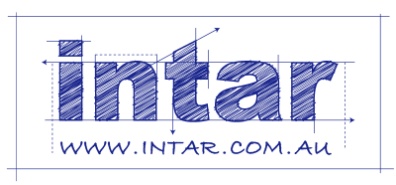 Section 3 Assignment: Inspecting subfloorsProvide short answers to the following questions:What is a ‘White Card’ and who needs to have one? Name four items of personal protective equipment you may need to take on-site when you carry out a subfloor inspection.  Why is it important for flooring installers to have a good understanding of the Australian Standards that relate to their work?  How should you advise the client if you found a problem with the subfloor that needed to be fixed? What is the purpose of a curing compound on a concrete slab? Describe a simple test for finding out whether the surface has a curing compound on it. What does ‘laitance’ mean and why is it a problem? State the tolerance for ‘planeness’ in a concrete floor (as specified in AS 1884).  State the tolerance for ‘smoothness’ in a concrete floor (as specified in AS 1884).  Name two causes of ‘blown’ timber floor boards.  What should you do if you find live termite activity in a timber subfloor?   Give two reasons why good subfloor ventilation is important.  NameDate1.2.3.4.1.2.1.2.